Curriculum Committee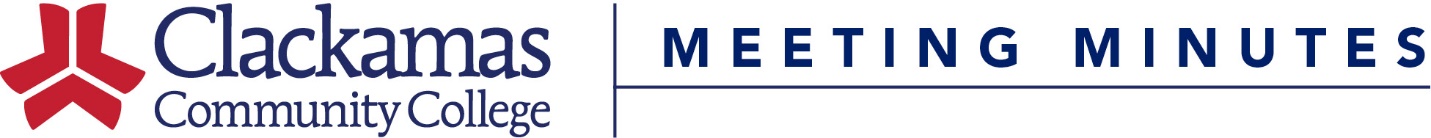 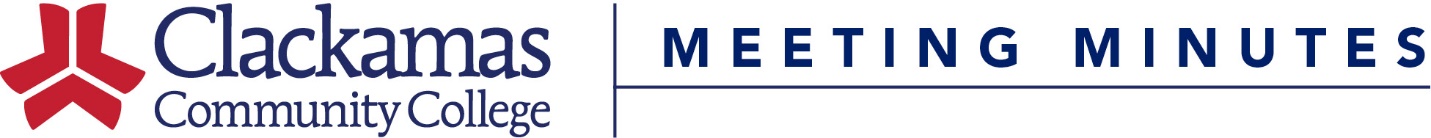 May 20, 2016Meeting AgendaPresent:  ASG (Bethany Day), Nora Brodnicki, Rick Carino, Elizabeth Carney, Megan Feagles (Recorder), Bev Forney, Sharron Furno, Sue Goff, Erin Gravelle, Dawn Hendricks, Kerrie Hughes (Chair), Jason Kovac, Eric Lee, Kara Leonard, Mike Mattson, Patricia McFarland, Tracy Nelson, Terrie Sanne, Charles Siegfried, Casey Sims, Tara Sprehe, Chris Sweet, Sarah Steidl, Dru Urbassik, Andrea Vergun, Helen Wand, Jim Wentworth-Plato (Alternate Chair)Guests:   Joanna Crawford, Mark House, John Phelps, Yvonne Smith, Shelly TracyAbsent:   Hillary Abbott, Dustin Bare, George Burgess, Armetta Burney, Amanda Coffey, David Plotkin, Lisa ReynoldsWelcome & IntroductionsApproval of MinutesApproval of the April 21, 2023 minutesMotion to approve, approvedConsent AgendaCourse Number ChangesCourse Title ChangeReviewed Outlines for ApprovalMotion to approve, approvedCourse and Program ApprovalsWLD Course Hours, Instructional Method, Credits ChangeJohn Phelps presentedWLD-111Currently 44-176 LE/LA/2-8 Credits, proposed 176 LE/LA/8 CreditsThe purpose for removing the variable credits to the classes WLD-111, 113, 115 are due to the creation of the A/B courses which are at 4 credits giving the student the option of taking 2-4 credit classes or 1-8 credit class, fulfilling the outcomes by either means for their certificate or degree.  The updated curriculum and teaching methods are no longer less than 4 credits. WLD-113Currently 22-176 LE/LA/1-8 Credits, proposed 176 LE/LA/8 CreditsWLD-115Currently 22-176 LE/LA/1-8 Credits, proposed 176 LE/LA/8 CreditsWLD-212Currently 44-88 LE/LA/2-4 Credits, proposed 88 LE/LA/4 CreditsMotion to approve, approvedAB/ABR Course Hours, Instructional Method, Credits ChangeShelly Tracy presentedAB-113, 133, 222, 224, 226; ABR-125, 127, 129, 225, 227All courses changing from 132 LE/LA to 121 LE/LA. Courses remain at 6 credits.To better align to the block schedule so students can take additional classes while on campus. This change only reduces class time by 0.5 hours per sessionMotion to approve, approvedEHCJ ChangesYvonne Smith presentedCourse Hours, Instructional Method, Credits ChangeHDF-260Changing from 44 LECT, 4 credits to 33 LECT, 3 creditsThis course was originally 3 credits and was increased to 4 by a previous instructor. The current human service faculty feel 3 credits is sufficient to cover important course concepts.HS-170Changing from 33 LECT, 3 credits to 11 LECT, 1 creditThis is a preparatory course that students take before going out into the field. We are transferring the majority of the curriculum to the seminar students will take while in the field so they can apply the concepts to their fieldwork. It will now focus on the basics of setting up a Cooperative Work Experience (interviewing, college processes, deadlines, etc)Motion to approve, approvedNew CoursesHS-210Motivational interviewing was previously taught as a component of HS 156 and 256. Students and staff recognized that a deeper understanding of this theory and practice as a stand-alone course was needed and beneficial to students. A course identifying engagement skills and brief interventions with mandated clients was also needed for CJA. This course allows for more in depth practice of skills and knowledge that will serve students in a variety of settings once they enter the workforce. This also lends well to outside career training for a variety of partner agencies.HS-270This course is the result of an extensive program update and reflects best practice in human service education programs as well as the CSHSE standardsMotion to approve, approvedCourse InactivationsGRN-179Historically low enrollmentMotion to approve, approvedProgram AmendmentsCriminal Justice AASAdd: CJA-213, FYE-101, HS-206 OR CJA-206, Remove: HD-102, HD-161, LIB-101Total Credits change from 90-92 to 93-94Criminal Justice AAS, Corrections OptionAdd: FYE-101, HS-206 or CJA-206, HS-210. Remove: HD-102, HD-161, LIB-101Total Credits change from 91-92 to 91Juvenile Corrections CCAdd HS-210Total Credits change from 45 to 47Gerontology CCAdd: GRN-280, HS-270. Remove: GRN-179, HE-164, HE-263, or HE-264Total Credits change from 46 to 45Gerontology for Health Care Professionals CPCCRemoving GRN-179 from electives. Adjusting elective credits in program to match list of allowable electives.Total Credits change from 15-16 to 15-17Human Services Generalist AASAdd: HS-206, HS-210, HS-270. Remove: HE-164, HE-263, or HE-264Human Services Generalist CCAdd HS-103, HS-270Total Credits change from 46-48 to 45-46Motion to approve, approvedNew CoursesAPR-216EDDawn Hendricks presentedWe are developing an apprenticeship program in ECE. All apprenticeship courses have to start with APR. However, this course already exists.Motion to approve, approvedOld BusinessStudent Learning Outcomes FrameworkElizabeth Carney presentedOutcome Qualities are used as criteria for what makes a good student learning outcome.Motion to approve, approvedMembership VacanciesDeans are responsible for filling vacancies in their areaCourseLeaf DemoDru Urbassik presentedNew course outline and program amendment system coming at the end of the year.New BusinessClosing Comments-Meeting Adjourned-Next Meeting: May 19, 2023 (8-9:30am)